PROJETO OEI/BRA/09/005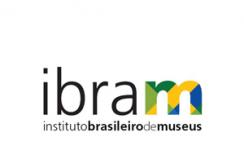 Desenvolvimento da Gestão Estratégica do Ibram e dos Museus Brasileiros para o Fortalecimento Institucional na Formulação e Implantação de Políticas Públicas.TR N° 4848 – GESTÃO DE RISCOS PARA CONTRATAÇÃO DE PESSOA FÍSICA – Edital 021/2017 – TR/PF/OEI 4848Informamos que o candidato listado abaixo foi aprovado na 2ª FASE (análise curricular) do Edital 021/2017CANDITATO APROVADOJOSÉ LUIZ PEDERSOLI JÚNIOR